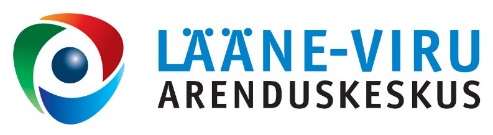 VABAÜHENDUSTE UUDISKIRI01.07.2014Maanteeameti liikluskasvatuse projektikonkurssTähtaeg: 15. august 2014Maanteeameti üleriigilise liikluskasvatuse projektikonkursi järgmine tähtaeg on 15. august 2014.   Liikluskasvatuse ennetustegevuste toimumise periood on 15. september kuni 30. november 2014. Projektikonkursi eesmärgiks on aidata kaasa liikluskultuuri paranemisele ning  liikluskasvatusalaste kodanikualgatuse kasvule. Ootame kandideerima asutusi, registreeritud MTÜ-sid ja sihtasutusi, FIE-sid, seltsinguid, kohalikke omavalitsusi ja muid organisatsioone (v.a riigiametid). Projekte toetatakse maksimaalselt 50% ulatuses kogumaksumusest, teise poole projekti liiklusohutus- ja liikluskasvatusalaste tegevuste kulust peab moodustama omafinantseering või lisaks ka kaasfinantseering kolmanda(te)lt osapool(t)elt. Täpsemalt Maanteeameti projektikonkursist, samuti viited teemadele, tingimustele ning projekti hindamise kriteeriumitele leiate järgmiselt lehel:http://www.liikluskasvatus.ee/taiskasvanud/projektikonkurss/Projekti kirjutamise faasis nõu või lisainfo saamiseks (nt abikõlbulikud kulud, tegevuste sihipärasus) palun pöörduge Maanteeameti liikluskasvatuse spetsialistide poole. Meie kontaktid on allpool. Suveperioodil me asendame üksteist, võtke palun julgelt ühendust.Diana Okas diana.okas@mnt.ee (Järvamaa, Lääne-Virumaa)Katrin Kärner katrin.karner@mnt.ee (Ida-Virumaa)Liitu Ühisnädala kavaga!24.-30. novembril 2014 toimub Kodanikuühiskonna Sihtkapitali toetusel teistkordselt üle Eesti Ühisnädal, mille raames pöörame igas maakonnas erilist tähelepanu kodanikuühiskonnale ning julgustame inimesi kodanikualgatusele. Sellel nädalal on kõik oodatud midagi ette võtma ja varasemalt mõttes olnud ideid ellu viima. Olgu selleks siis organisatsiooni avatud uste päev, arutelu kohaliku omavalitsuse inimestega või mõni teine tore sündmus: mõttekoda, kunstinäitus, kasvõi oma sõpruskonna ühine väljasõit. Kõik, mis väärtustab või tutvustab teistele kodanikualgatust, koosloomist ja ühistegevust on teretulnud ning oodatud.Ühisnädal saab alguse 19. novembril avakonverentsiga Tartus, novembri alguses plaanime välja anda Postimehe vahelehena ka Kogukonnalehe. Kõiki tegevusi kajastame maakondlike arenduskeskuste veebilehel MAKIS ühtses kalendris: http://mty.arenduskeskused.ee/Yhisnadal/.Korralda oma sündmus Ühisnädalal! Kodanikuaktivistid, vabaühendused, ettevõtjad, avaliku sektori organisatsioonid on oodatud oma tegevust ja kodanikuühiskonna mitmekesisust näitavaid sündmusi korraldama just Ühisnädalal. Sündmus võib olla korraldajale meeldivas formaadis – arvamusartiklitest suurte konverentside või tunnustusüritusteni. Formaadi ja mahu osas Ühisnädal piiranguid ei sea.Lisa oma sündmus Ühisnädala kalendrisse! Programm veebilehel täieneb pidevalt, sisaldades nii Kodanikuühiskonna Sihtkapitali poolt toetatud ning maakondlike arenduskeskuste poolt läbi viidavaid tegevusi kui ka organisatsioonide omal algatusel korraldatavaid aktsioone. Ühtne kalender kajastab kodanikuühiskonna mitmekesisust ning loob tervikliku käsitluse toimuvast  ehk ole pildil! Oma sündmuse lisamiseks saada sündmuse kirjeldus Liannele (lianne@heak.ee) või maakondliku arenduskeskuse MTÜ konsultandile.Kajasta Ühisnädalat oma veebilehel! Lisa Ühisnädala bänner oma veebilehele, mis viib külastaja Ühisnädala kalendrini. Nii näitad, et oled osa suuremast võrgustikust ning lood ühistunnet. Bänneri saad Maikolt (maiko@jarvamv.ee). Üle-eestilise partnerlust korraldab Lianne Teder (lianne@heak.ee, 5291 034). Maakondliku või kohaliku sündmuse korral võta ühendust MTÜ konsultandiga Katrin Põllu (mty@arenduskeskus.ee, 58501250) SA Lääne Viru Arenduskeskuses. SA Lääne-Viru Arenduskeskus (LVAK)Lääne-Viru Arenduskeskus pakub vabaühendustele nõustamisteenust.  Loe lähemalt meie kodulehelt:  www.arenduskeskus.ee.Katrin Põllu
MTÜ konsultanttel: +372 325 8028GSM: +372 585 01 250e-mail: mty@arenduskeskus.ee SA Lääne-Viru ArenduskeskusFr. R. Kreutzwaldi 5Rakvere44314 Lääne-VirumaaUudiskirjast loobumiseks saada vastavasisuline teade aadressile:
mty@arenduskeskus.ee
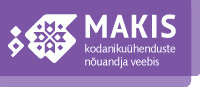 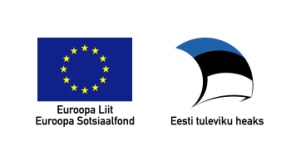 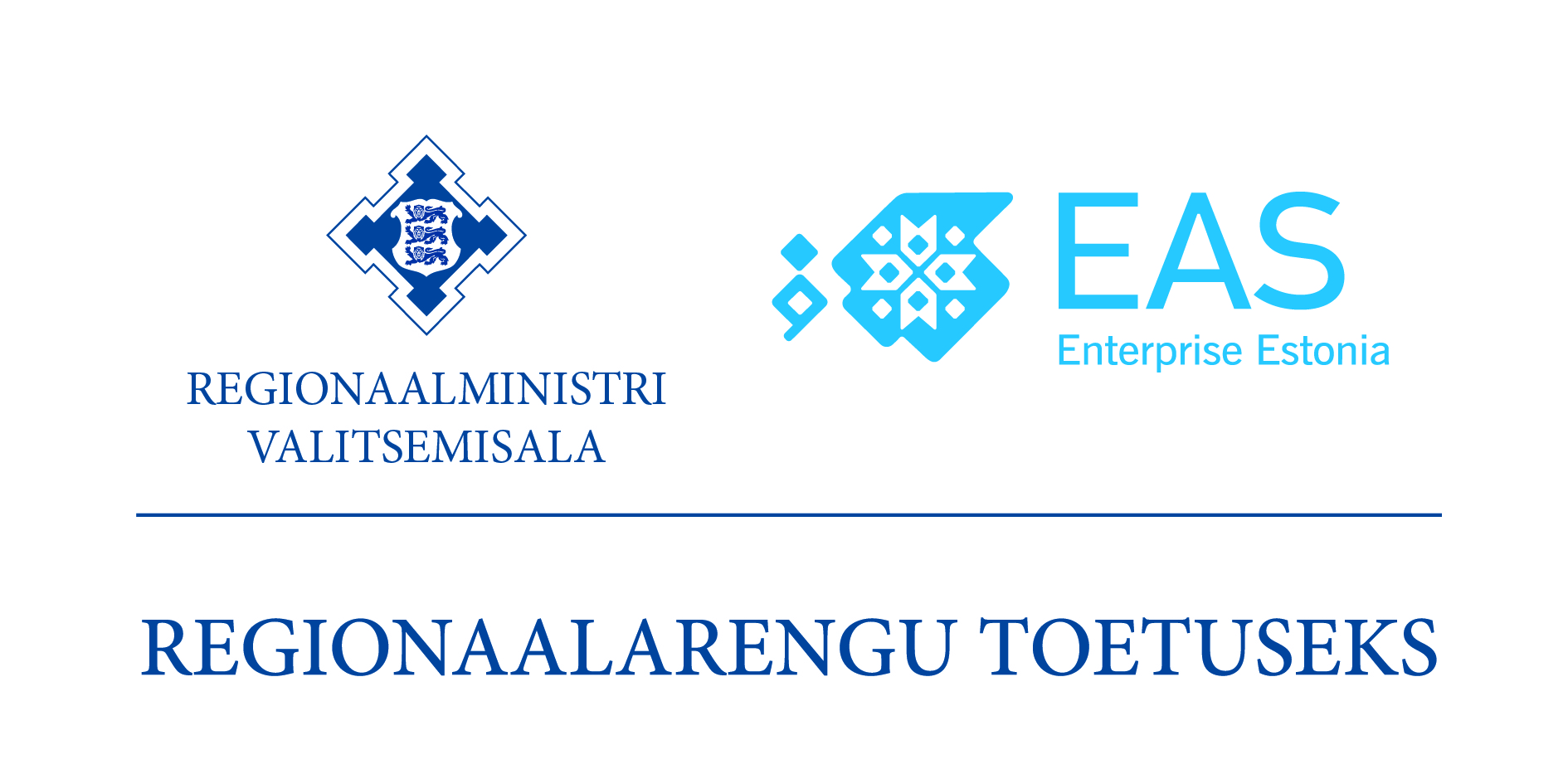 